                    In placing this order you consent to Wood Street Mission sharing your details with David Luke Ltd                    In placing this order you consent to Wood Street Mission sharing your details with David Luke Ltd                    In placing this order you consent to Wood Street Mission sharing your details with David Luke Ltd                    In placing this order you consent to Wood Street Mission sharing your details with David Luke Ltd                    In placing this order you consent to Wood Street Mission sharing your details with David Luke Ltd                    In placing this order you consent to Wood Street Mission sharing your details with David Luke Ltd                    In placing this order you consent to Wood Street Mission sharing your details with David Luke Ltd                    In placing this order you consent to Wood Street Mission sharing your details with David Luke Ltd                    In placing this order you consent to Wood Street Mission sharing your details with David Luke Ltd                    In placing this order you consent to Wood Street Mission sharing your details with David Luke Ltd                    In placing this order you consent to Wood Street Mission sharing your details with David Luke Ltd                    In placing this order you consent to Wood Street Mission sharing your details with David Luke Ltd                    In placing this order you consent to Wood Street Mission sharing your details with David Luke Ltd                    In placing this order you consent to Wood Street Mission sharing your details with David Luke Ltd                    In placing this order you consent to Wood Street Mission sharing your details with David Luke Ltd                    In placing this order you consent to Wood Street Mission sharing your details with David Luke Ltd                    In placing this order you consent to Wood Street Mission sharing your details with David Luke Ltd                    In placing this order you consent to Wood Street Mission sharing your details with David Luke Ltd                    In placing this order you consent to Wood Street Mission sharing your details with David Luke Ltd                    In placing this order you consent to Wood Street Mission sharing your details with David Luke Ltd                    In placing this order you consent to Wood Street Mission sharing your details with David Luke Ltd                    In placing this order you consent to Wood Street Mission sharing your details with David Luke Ltd                    In placing this order you consent to Wood Street Mission sharing your details with David Luke LtdUniform will be delivered to your home and is subject to availabilityUniform will be delivered to your home and is subject to availabilityUniform will be delivered to your home and is subject to availabilityUniform will be delivered to your home and is subject to availabilityUniform will be delivered to your home and is subject to availabilityUniform will be delivered to your home and is subject to availabilityUniform will be delivered to your home and is subject to availabilityUniform will be delivered to your home and is subject to availabilityUniform will be delivered to your home and is subject to availabilityUniform will be delivered to your home and is subject to availabilityUniform will be delivered to your home and is subject to availabilityUniform will be delivered to your home and is subject to availabilityUniform will be delivered to your home and is subject to availabilityUniform will be delivered to your home and is subject to availabilityParent/CarerNameParent/CarerNameParent/CarerNameParent/CarerNameParent/CarerName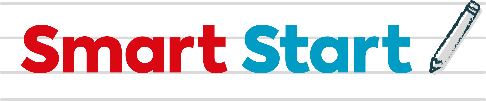 Parent/Carer AddressParent/Carer AddressParent/Carer AddressParent/Carer AddressParent/Carer Address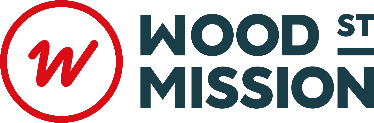 Postcode:Postcode:Postcode:Postcode:Telephone NumberTelephone NumberTelephone NumberTelephone NumberTelephone NumberGirl's Date of BirthGirl's Date of BirthGirl's Date of BirthGirl's Date of BirthGirl's Date of Birth(Circle/highlight appropriate size or age)(Circle/highlight appropriate size or age)(Circle/highlight appropriate size or age)(Circle/highlight appropriate size or age)(Circle/highlight appropriate size or age)(Circle/highlight appropriate size or age)Please return the completed order form to Wood Street MissionPlease return the completed order form to Wood Street MissionPlease return the completed order form to Wood Street MissionPlease return the completed order form to Wood Street MissionPlease return the completed order form to Wood Street MissionPlease return the completed order form to Wood Street MissionPlease return the completed order form to Wood Street MissionPlease return the completed order form to Wood Street MissionPlease return the completed order form to Wood Street MissionPlease return the completed order form to Wood Street MissionPlease return the completed order form to Wood Street MissionPlease return the completed order form to Wood Street MissionPlease return the completed order form to Wood Street MissionPlease return the completed order form to Wood Street MissionItemItemItemItemItemColour (Circle Appropriate)Colour (Circle Appropriate)Colour (Circle Appropriate)SizeSizeSizeSizeSizeQtyGirl's Senior Trousers       1 pair each girlGirl's Senior Trousers       1 pair each girlGirl's Senior Trousers       1 pair each girlGirl's Senior Trousers       1 pair each girlGirl's Senior Trousers       1 pair each girlBlack   GreyBlack   GreyBlack   GreyGirl's Senior trousers (13yr+) order by Waist measurement.Girl's Senior trousers (13yr+) order by Waist measurement.Girl's Senior trousers (13yr+) order by Waist measurement.Girl's Senior trousers (13yr+) order by Waist measurement.Girl's Senior trousers (13yr+) order by Waist measurement.Slim  or         Regular legGirl's Senior Trousers       1 pair each girlGirl's Senior Trousers       1 pair each girlGirl's Senior Trousers       1 pair each girlGirl's Senior Trousers       1 pair each girlGirl's Senior Trousers       1 pair each girlBlack   GreyBlack   GreyBlack   Grey27" 28" 29" 30" 32" 34" 36" 38"27" 28" 29" 30" 32" 34" 36" 38"27" 28" 29" 30" 32" 34" 36" 38"27" 28" 29" 30" 32" 34" 36" 38"27" 28" 29" 30" 32" 34" 36" 38"Slim  or         Regular leg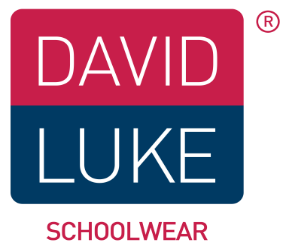 Girl's Junior Trousers      1 pair each girlGirl's Junior Trousers      1 pair each girlGirl's Junior Trousers      1 pair each girlGirl's Junior Trousers      1 pair each girlGirl's Junior Trousers      1 pair each girlBlack   GreyBlack   GreyBlack   GreyGirl's Junior trousers order by age.Girl's Junior trousers order by age.Girl's Junior trousers order by age.Girl's Junior trousers order by age.Girl's Junior trousers order by age.Girl's Junior Trousers      1 pair each girlGirl's Junior Trousers      1 pair each girlGirl's Junior Trousers      1 pair each girlGirl's Junior Trousers      1 pair each girlGirl's Junior Trousers      1 pair each girlBlack   GreyBlack   GreyBlack   Grey 3/4 4/5 5/6 6/7 7/8 8/9 9/10 10/11 11/12 12/13 3/4 4/5 5/6 6/7 7/8 8/9 9/10 10/11 11/12 12/13 3/4 4/5 5/6 6/7 7/8 8/9 9/10 10/11 11/12 12/13 3/4 4/5 5/6 6/7 7/8 8/9 9/10 10/11 11/12 12/13 3/4 4/5 5/6 6/7 7/8 8/9 9/10 10/11 11/12 12/13Girl's Senior Skirt                1 skirt each girl Girl's Senior Skirt                1 skirt each girl Girl's Senior Skirt                1 skirt each girl Girl's Senior Skirt                1 skirt each girl Girl's Senior Skirt                1 skirt each girl Navy  Grey  BlackNavy  Grey  BlackNavy  Grey  BlackGirl's Senior skirt (13yr+) order by waist measurement                                Girl's Senior skirt (13yr+) order by waist measurement                                Girl's Senior skirt (13yr+) order by waist measurement                                Girl's Senior skirt (13yr+) order by waist measurement                                Girl's Senior skirt (13yr+) order by waist measurement                                Length 18" 20" 22" (24" for larger) PleatedPleatedPleatedPleatedPleatedPleatedGirl's Senior Skirt                1 skirt each girl Girl's Senior Skirt                1 skirt each girl Girl's Senior Skirt                1 skirt each girl Girl's Senior Skirt                1 skirt each girl Girl's Senior Skirt                1 skirt each girl Navy  Grey  BlackNavy  Grey  BlackNavy  Grey  Black28"  30"28"  30"28"  30"28"  30"28"  30"Length 18" 20" 22" (24" for larger) StraightStraightStraightStraightStraightStraightGirl's Junior skirt          1 skirt each childGirl's Junior skirt          1 skirt each childGirl's Junior skirt          1 skirt each childGirl's Junior skirt          1 skirt each childGirl's Junior skirt          1 skirt each childNavy   Grey    BlackNavy   Grey    BlackNavy   Grey    Black 3/4  4/5  6/7  8/9  9/10  11/12  12/13 3/4  4/5  6/7  8/9  9/10  11/12  12/13 3/4  4/5  6/7  8/9  9/10  11/12  12/13 3/4  4/5  6/7  8/9  9/10  11/12  12/13 3/4  4/5  6/7  8/9  9/10  11/12  12/13Poloshirt                     4 for each GirlPoloshirt                     4 for each GirlPoloshirt                     4 for each GirlPoloshirt                     4 for each GirlPoloshirt                     4 for each GirlWhite  Red  Sky Gold  BottleGreenWhite  Red  Sky Gold  BottleGreenWhite  Red  Sky Gold  BottleGreen 3/4  4/5  5/6  7/8  9/10  11/12  12/13  34"(S)  36"(M)  38"(L) 42"(XL) 3/4  4/5  5/6  7/8  9/10  11/12  12/13  34"(S)  36"(M)  38"(L) 42"(XL) 3/4  4/5  5/6  7/8  9/10  11/12  12/13  34"(S)  36"(M)  38"(L) 42"(XL) 3/4  4/5  5/6  7/8  9/10  11/12  12/13  34"(S)  36"(M)  38"(L) 42"(XL) 3/4  4/5  5/6  7/8  9/10  11/12  12/13  34"(S)  36"(M)  38"(L) 42"(XL)Sweatshirt                 1 for each girlSweatshirt                 1 for each girlSweatshirt                 1 for each girlSweatshirt                 1 for each girlSweatshirt                 1 for each girlNavy Red Royal BottleGreen Maroon BlackNavy Red Royal BottleGreen Maroon BlackNavy Red Royal BottleGreen Maroon Black 3/4  4/5  5/6 7/8  9/10  11/12  12/13  34"(S)  36"(M)  38"(L) 42"(XL) 3/4  4/5  5/6 7/8  9/10  11/12  12/13  34"(S)  36"(M)  38"(L) 42"(XL) 3/4  4/5  5/6 7/8  9/10  11/12  12/13  34"(S)  36"(M)  38"(L) 42"(XL) 3/4  4/5  5/6 7/8  9/10  11/12  12/13  34"(S)  36"(M)  38"(L) 42"(XL) 3/4  4/5  5/6 7/8  9/10  11/12  12/13  34"(S)  36"(M)  38"(L) 42"(XL)Long Sleeve Blouse     packs of 2Long Sleeve Blouse     packs of 2Long Sleeve Blouse     packs of 2Long Sleeve Blouse     packs of 2Long Sleeve Blouse     packs of 2White BlueWhite BlueWhite Blue 3/4 4/5 5/6 6/7 7/8 8/9 9/10 10/11 11/12 12/13 32" 34" 36" 38" 3/4 4/5 5/6 6/7 7/8 8/9 9/10 10/11 11/12 12/13 32" 34" 36" 38" 3/4 4/5 5/6 6/7 7/8 8/9 9/10 10/11 11/12 12/13 32" 34" 36" 38" 3/4 4/5 5/6 6/7 7/8 8/9 9/10 10/11 11/12 12/13 32" 34" 36" 38" 3/4 4/5 5/6 6/7 7/8 8/9 9/10 10/11 11/12 12/13 32" 34" 36" 38"Short Sleeve Blouse     packs of 2Short Sleeve Blouse     packs of 2Short Sleeve Blouse     packs of 2Short Sleeve Blouse     packs of 2Short Sleeve Blouse     packs of 2White BlueWhite BlueWhite Blue 3/4 4/5 5/6 6/7 7/8 8/9 9/10 10/11 11/12 12/13 32" 34" 36" 38" 3/4 4/5 5/6 6/7 7/8 8/9 9/10 10/11 11/12 12/13 32" 34" 36" 38" 3/4 4/5 5/6 6/7 7/8 8/9 9/10 10/11 11/12 12/13 32" 34" 36" 38" 3/4 4/5 5/6 6/7 7/8 8/9 9/10 10/11 11/12 12/13 32" 34" 36" 38" 3/4 4/5 5/6 6/7 7/8 8/9 9/10 10/11 11/12 12/13 32" 34" 36" 38"Size GuideSize GuideSize GuideSize GuideSize GuideSize GuideSize GuideSize GuideSize GuideSize GuideSize GuideSize GuideSize GuideSize GuideSize GuideSize GuideSize GuideSize GuideSize GuideSize GuideSize GuideSize GuideSize GuideSize GuideAgeBoys TrousersGirls TrousersSkirtsSkirtsPolo/SweatsShirts (collar)Shirts (collar)Shirts (collar)Blouses (chest)Coats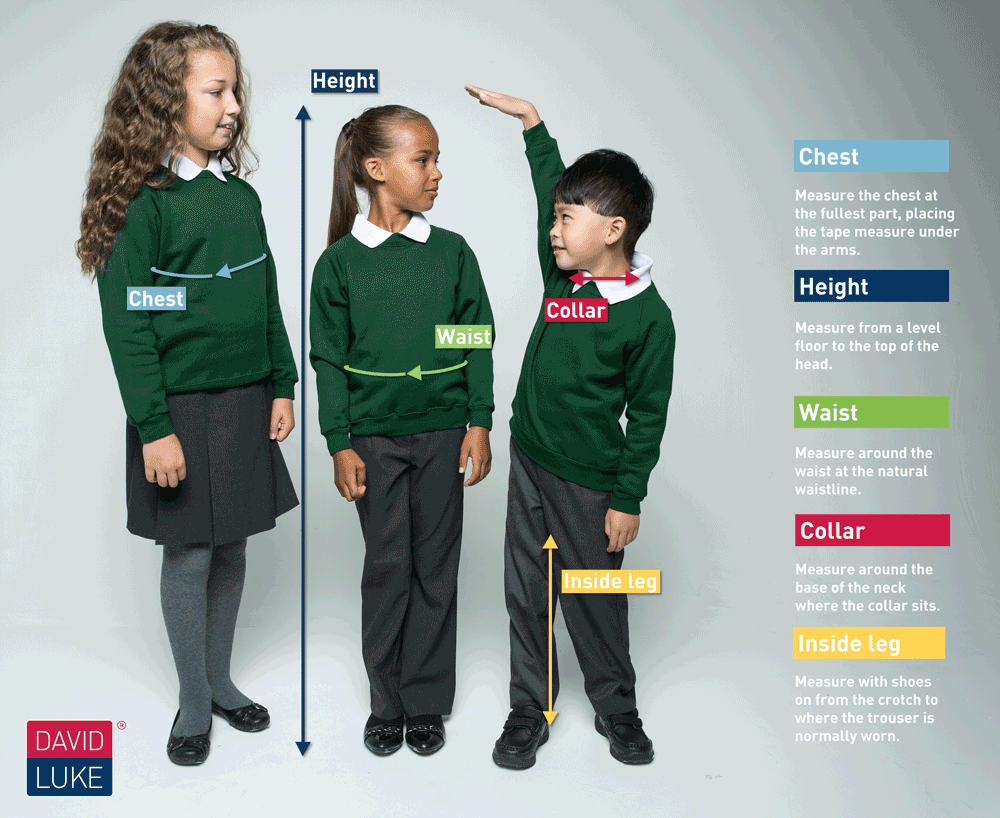 20"20"18"10.5"10.5"10.5"3/420"20"20"20"20"11"11"11"22"4/521"21"20"20"22"11"11"11"22"5/622"21"20"20"24"11.5"11.5"11.5"24"6/722"22"22"22"24"12"12"12"24"7/823"22"22"22"26"12"12"12"26"8/924"23"24"24"26"12.5"12.5"12.5"26"9/1025"24"24"24"28"13"13"13"28"11/1227"25"26"26"30"13"13"13"30"12/1328"26"26"26"32"14"14"14"30"1329"27"28"28"34" Small14"14"14"32"1430"28"28"28"36" Medium 15"15"15"34"1532"29"30"30"38" Large15"15"15"36"1634"30"30"30"42" X Large16"16"16"38"*Ages are intended as a Guide**Ages are intended as a Guide**Ages are intended as a Guide**Ages are intended as a Guide**Ages are intended as a Guide**Ages are intended as a Guide**Ages are intended as a Guide**Ages are intended as a Guide**Ages are intended as a Guide*Order Girl's Senior Trousers  by waist measurement, with a choice slim leg or regular leg          Order Girl's Junior Trousers by age with a choice slim fit or regular fit     Order Girl's Senior Trousers  by waist measurement, with a choice slim leg or regular leg          Order Girl's Junior Trousers by age with a choice slim fit or regular fit     Order Girl's Senior Trousers  by waist measurement, with a choice slim leg or regular leg          Order Girl's Junior Trousers by age with a choice slim fit or regular fit     Order Girl's Senior Trousers  by waist measurement, with a choice slim leg or regular leg          Order Girl's Junior Trousers by age with a choice slim fit or regular fit     Order Girl's Senior Trousers  by waist measurement, with a choice slim leg or regular leg          Order Girl's Junior Trousers by age with a choice slim fit or regular fit     Order Girl's Senior Trousers  by waist measurement, with a choice slim leg or regular leg          Order Girl's Junior Trousers by age with a choice slim fit or regular fit     Order Girl's Senior Trousers  by waist measurement, with a choice slim leg or regular leg          Order Girl's Junior Trousers by age with a choice slim fit or regular fit     Order Girl's Senior Trousers  by waist measurement, with a choice slim leg or regular leg          Order Girl's Junior Trousers by age with a choice slim fit or regular fit     Order Girl's Senior Trousers  by waist measurement, with a choice slim leg or regular leg          Order Girl's Junior Trousers by age with a choice slim fit or regular fit     Order Girl's Senior Trousers  by waist measurement, with a choice slim leg or regular leg          Order Girl's Junior Trousers by age with a choice slim fit or regular fit     Order Girl's Senior Trousers  by waist measurement, with a choice slim leg or regular leg          Order Girl's Junior Trousers by age with a choice slim fit or regular fit     Order Girl's Senior Trousers  by waist measurement, with a choice slim leg or regular leg          Order Girl's Junior Trousers by age with a choice slim fit or regular fit     Order Girl's Senior Trousers  by waist measurement, with a choice slim leg or regular leg          Order Girl's Junior Trousers by age with a choice slim fit or regular fit     Order Girl's Senior Trousers  by waist measurement, with a choice slim leg or regular leg          Order Girl's Junior Trousers by age with a choice slim fit or regular fit     Order Girl's Senior Trousers  by waist measurement, with a choice slim leg or regular leg          Order Girl's Junior Trousers by age with a choice slim fit or regular fit     Order Girl's Senior Trousers  by waist measurement, with a choice slim leg or regular leg          Order Girl's Junior Trousers by age with a choice slim fit or regular fit     Order Girl's Senior Trousers  by waist measurement, with a choice slim leg or regular leg          Order Girl's Junior Trousers by age with a choice slim fit or regular fit     Order Girl's Senior Trousers  by waist measurement, with a choice slim leg or regular leg          Order Girl's Junior Trousers by age with a choice slim fit or regular fit     Order Girl's Senior Trousers  by waist measurement, with a choice slim leg or regular leg          Order Girl's Junior Trousers by age with a choice slim fit or regular fit     Order Girl's Senior Trousers  by waist measurement, with a choice slim leg or regular leg          Order Girl's Junior Trousers by age with a choice slim fit or regular fit     Order Girl's Senior Trousers  by waist measurement, with a choice slim leg or regular leg          Order Girl's Junior Trousers by age with a choice slim fit or regular fit     Order Girl's Senior Trousers  by waist measurement, with a choice slim leg or regular leg          Order Girl's Junior Trousers by age with a choice slim fit or regular fit     Order Girl's Senior Trousers  by waist measurement, with a choice slim leg or regular leg          Order Girl's Junior Trousers by age with a choice slim fit or regular fit     Order Girl's Senior Trousers  by waist measurement, with a choice slim leg or regular leg          Order Girl's Junior Trousers by age with a choice slim fit or regular fit     Order Girl's Senior Skirts by waist measurement and by length 18" 20" 22" and for larger size only 24"               Order Girl's Junior Skirts by age Order Girl's Senior Skirts by waist measurement and by length 18" 20" 22" and for larger size only 24"               Order Girl's Junior Skirts by age Order Girl's Senior Skirts by waist measurement and by length 18" 20" 22" and for larger size only 24"               Order Girl's Junior Skirts by age Order Girl's Senior Skirts by waist measurement and by length 18" 20" 22" and for larger size only 24"               Order Girl's Junior Skirts by age Order Girl's Senior Skirts by waist measurement and by length 18" 20" 22" and for larger size only 24"               Order Girl's Junior Skirts by age Order Girl's Senior Skirts by waist measurement and by length 18" 20" 22" and for larger size only 24"               Order Girl's Junior Skirts by age Order Girl's Senior Skirts by waist measurement and by length 18" 20" 22" and for larger size only 24"               Order Girl's Junior Skirts by age Order Girl's Senior Skirts by waist measurement and by length 18" 20" 22" and for larger size only 24"               Order Girl's Junior Skirts by age Order Girl's Senior Skirts by waist measurement and by length 18" 20" 22" and for larger size only 24"               Order Girl's Junior Skirts by age Order Girl's Senior Skirts by waist measurement and by length 18" 20" 22" and for larger size only 24"               Order Girl's Junior Skirts by age Order Girl's Senior Skirts by waist measurement and by length 18" 20" 22" and for larger size only 24"               Order Girl's Junior Skirts by age Order Girl's Senior Skirts by waist measurement and by length 18" 20" 22" and for larger size only 24"               Order Girl's Junior Skirts by age Order Girl's Senior Skirts by waist measurement and by length 18" 20" 22" and for larger size only 24"               Order Girl's Junior Skirts by age Order Girl's Senior Skirts by waist measurement and by length 18" 20" 22" and for larger size only 24"               Order Girl's Junior Skirts by age Order Girl's Senior Skirts by waist measurement and by length 18" 20" 22" and for larger size only 24"               Order Girl's Junior Skirts by age Order Girl's Senior Skirts by waist measurement and by length 18" 20" 22" and for larger size only 24"               Order Girl's Junior Skirts by age Order Girl's Senior Skirts by waist measurement and by length 18" 20" 22" and for larger size only 24"               Order Girl's Junior Skirts by age Order Girl's Senior Skirts by waist measurement and by length 18" 20" 22" and for larger size only 24"               Order Girl's Junior Skirts by age Order Girl's Senior Skirts by waist measurement and by length 18" 20" 22" and for larger size only 24"               Order Girl's Junior Skirts by age Order Girl's Senior Skirts by waist measurement and by length 18" 20" 22" and for larger size only 24"               Order Girl's Junior Skirts by age Order Girl's Senior Skirts by waist measurement and by length 18" 20" 22" and for larger size only 24"               Order Girl's Junior Skirts by age Order Girl's Senior Skirts by waist measurement and by length 18" 20" 22" and for larger size only 24"               Order Girl's Junior Skirts by age Order Girl's Senior Skirts by waist measurement and by length 18" 20" 22" and for larger size only 24"               Order Girl's Junior Skirts by age Order Girl's Senior Skirts by waist measurement and by length 18" 20" 22" and for larger size only 24"               Order Girl's Junior Skirts by age Blouses and Shirts are in packs of 2 you may order 2 packs of 2 in any combination for each child  (you will receive 4 blouses or shirts for each Child)Blouses and Shirts are in packs of 2 you may order 2 packs of 2 in any combination for each child  (you will receive 4 blouses or shirts for each Child)Blouses and Shirts are in packs of 2 you may order 2 packs of 2 in any combination for each child  (you will receive 4 blouses or shirts for each Child)Blouses and Shirts are in packs of 2 you may order 2 packs of 2 in any combination for each child  (you will receive 4 blouses or shirts for each Child)Blouses and Shirts are in packs of 2 you may order 2 packs of 2 in any combination for each child  (you will receive 4 blouses or shirts for each Child)Blouses and Shirts are in packs of 2 you may order 2 packs of 2 in any combination for each child  (you will receive 4 blouses or shirts for each Child)Blouses and Shirts are in packs of 2 you may order 2 packs of 2 in any combination for each child  (you will receive 4 blouses or shirts for each Child)Blouses and Shirts are in packs of 2 you may order 2 packs of 2 in any combination for each child  (you will receive 4 blouses or shirts for each Child)Blouses and Shirts are in packs of 2 you may order 2 packs of 2 in any combination for each child  (you will receive 4 blouses or shirts for each Child)Blouses and Shirts are in packs of 2 you may order 2 packs of 2 in any combination for each child  (you will receive 4 blouses or shirts for each Child)Blouses and Shirts are in packs of 2 you may order 2 packs of 2 in any combination for each child  (you will receive 4 blouses or shirts for each Child)Blouses and Shirts are in packs of 2 you may order 2 packs of 2 in any combination for each child  (you will receive 4 blouses or shirts for each Child)Blouses and Shirts are in packs of 2 you may order 2 packs of 2 in any combination for each child  (you will receive 4 blouses or shirts for each Child)Blouses and Shirts are in packs of 2 you may order 2 packs of 2 in any combination for each child  (you will receive 4 blouses or shirts for each Child)Blouses and Shirts are in packs of 2 you may order 2 packs of 2 in any combination for each child  (you will receive 4 blouses or shirts for each Child)Blouses and Shirts are in packs of 2 you may order 2 packs of 2 in any combination for each child  (you will receive 4 blouses or shirts for each Child)Blouses and Shirts are in packs of 2 you may order 2 packs of 2 in any combination for each child  (you will receive 4 blouses or shirts for each Child)Blouses and Shirts are in packs of 2 you may order 2 packs of 2 in any combination for each child  (you will receive 4 blouses or shirts for each Child)Blouses and Shirts are in packs of 2 you may order 2 packs of 2 in any combination for each child  (you will receive 4 blouses or shirts for each Child)Blouses and Shirts are in packs of 2 you may order 2 packs of 2 in any combination for each child  (you will receive 4 blouses or shirts for each Child)Blouses and Shirts are in packs of 2 you may order 2 packs of 2 in any combination for each child  (you will receive 4 blouses or shirts for each Child)Blouses and Shirts are in packs of 2 you may order 2 packs of 2 in any combination for each child  (you will receive 4 blouses or shirts for each Child)Blouses and Shirts are in packs of 2 you may order 2 packs of 2 in any combination for each child  (you will receive 4 blouses or shirts for each Child)Blouses and Shirts are in packs of 2 you may order 2 packs of 2 in any combination for each child  (you will receive 4 blouses or shirts for each Child)